Edukacja matematyczna. Zadanie dla Dominika, Kacpra i Pawła. Przypomnienie wiadomości z zeszłego tygodnia. Dopełniamy do 10 lub 20 . Powodzenia 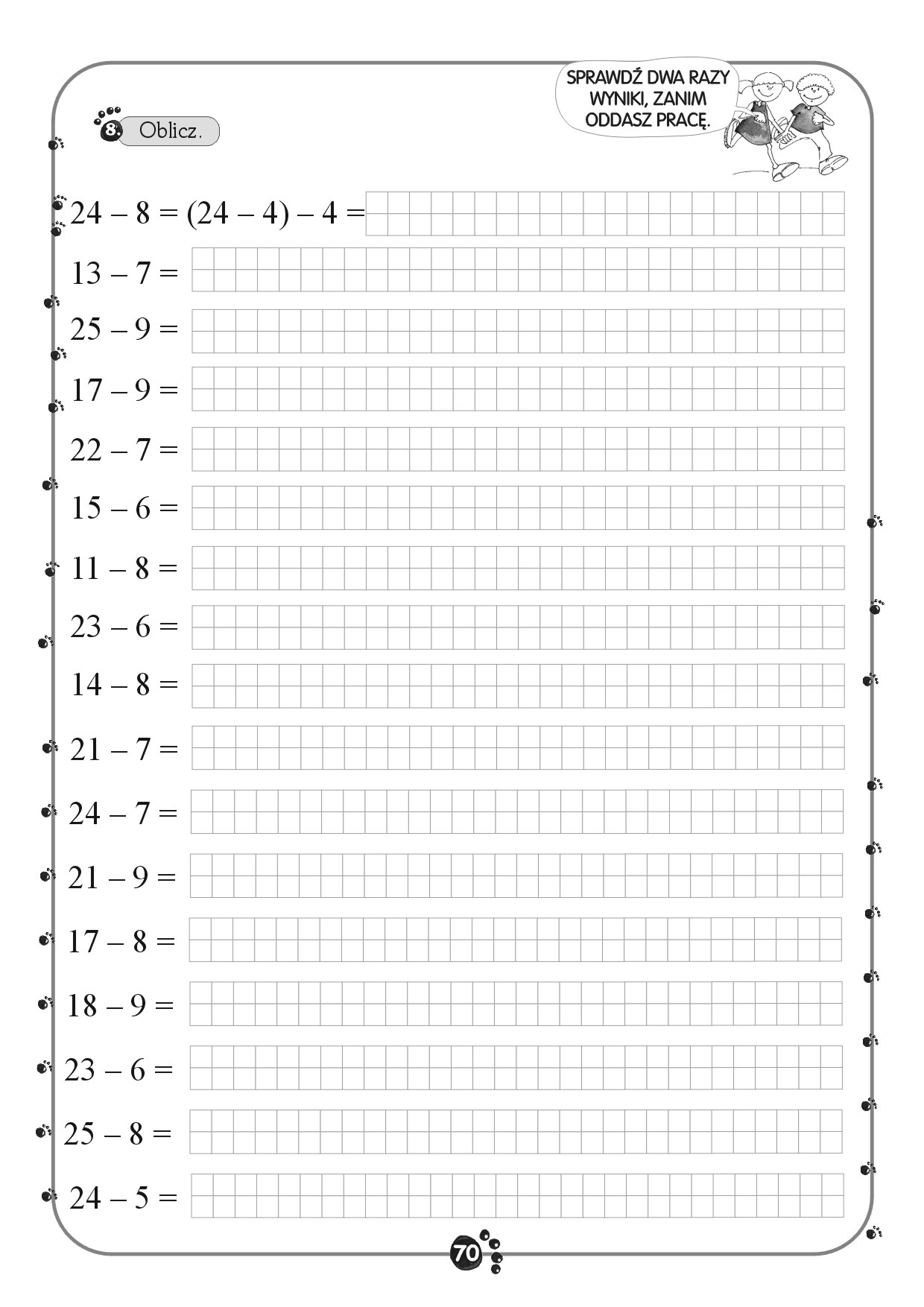 Zadanie dla Filipka.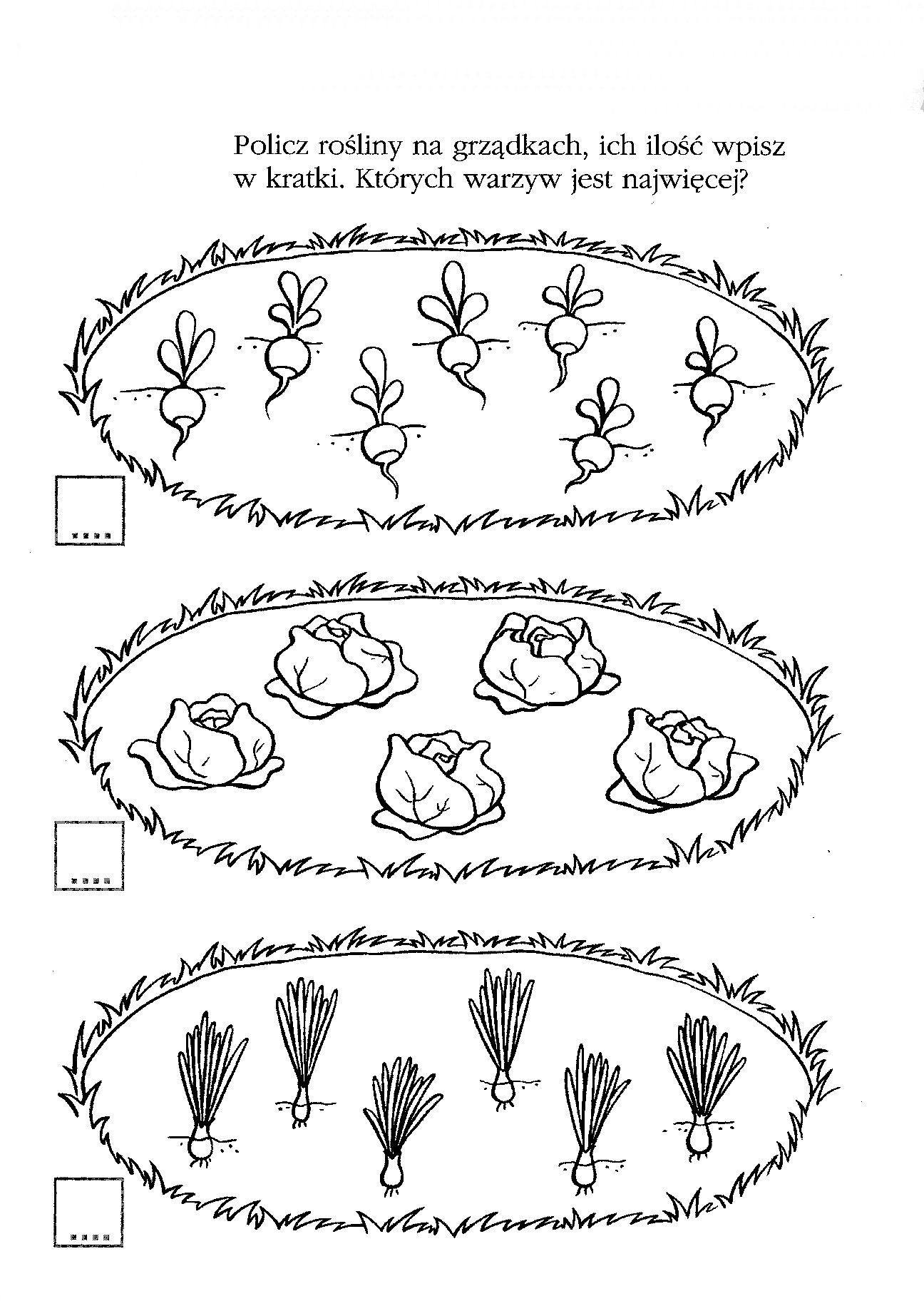 W tym tygodniu zajmiemy się miarą pojemności – Litr.  1 litr wody zapisujemy 1l. Mam dla Was zadanie sprawdźcie ile szklanek wody zmieści się w litrowej butelce. Powodzenia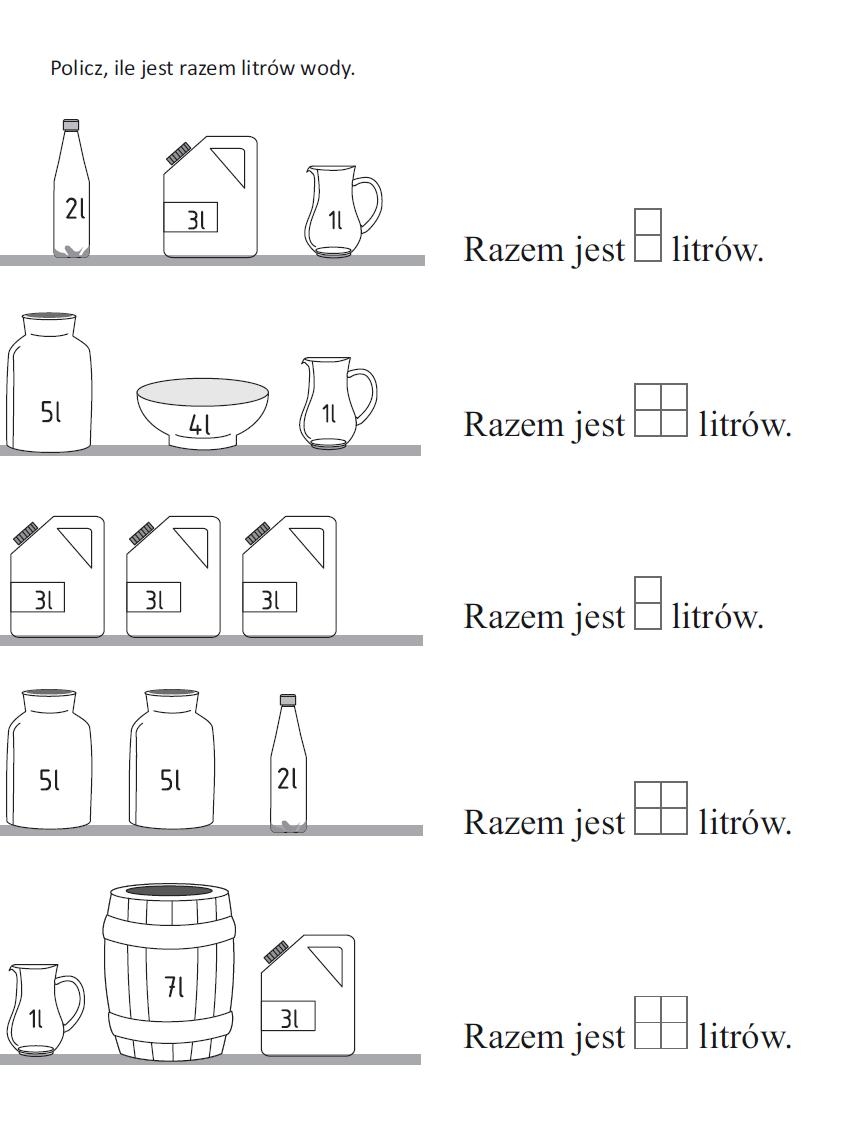 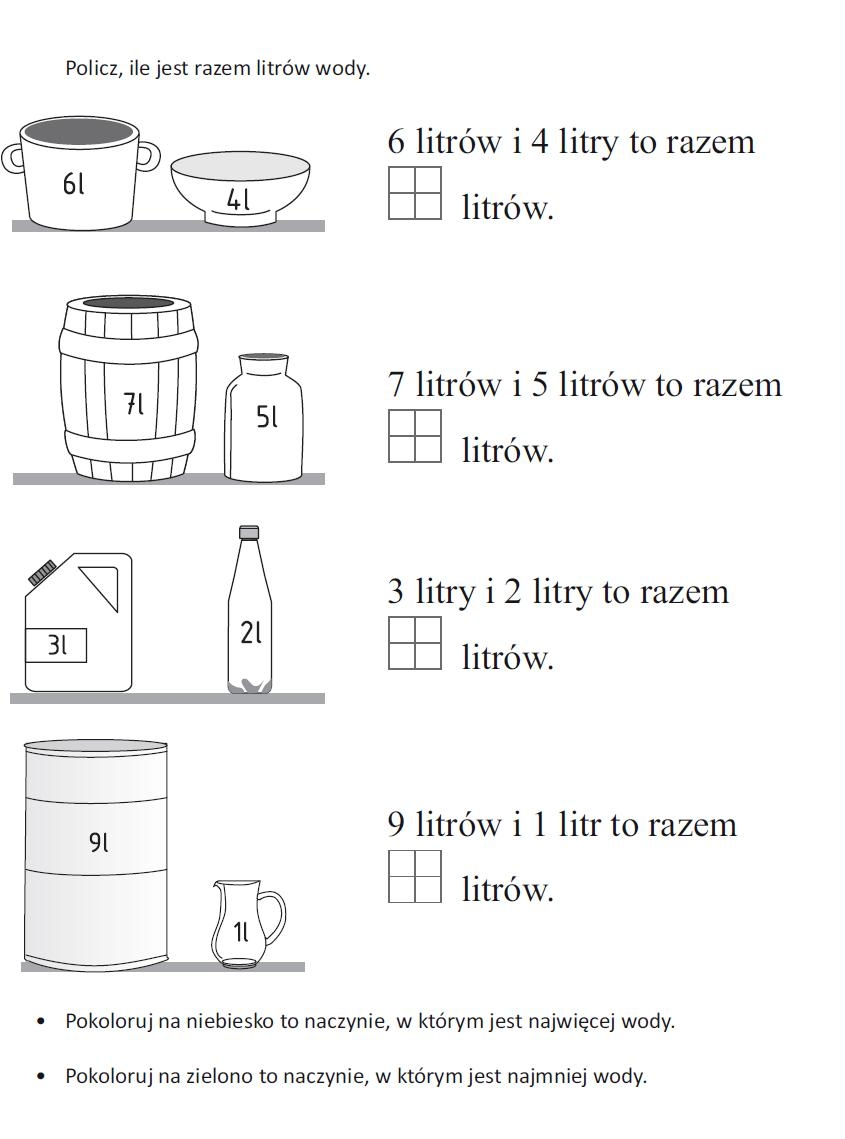 Kolorowanka dla chętnych.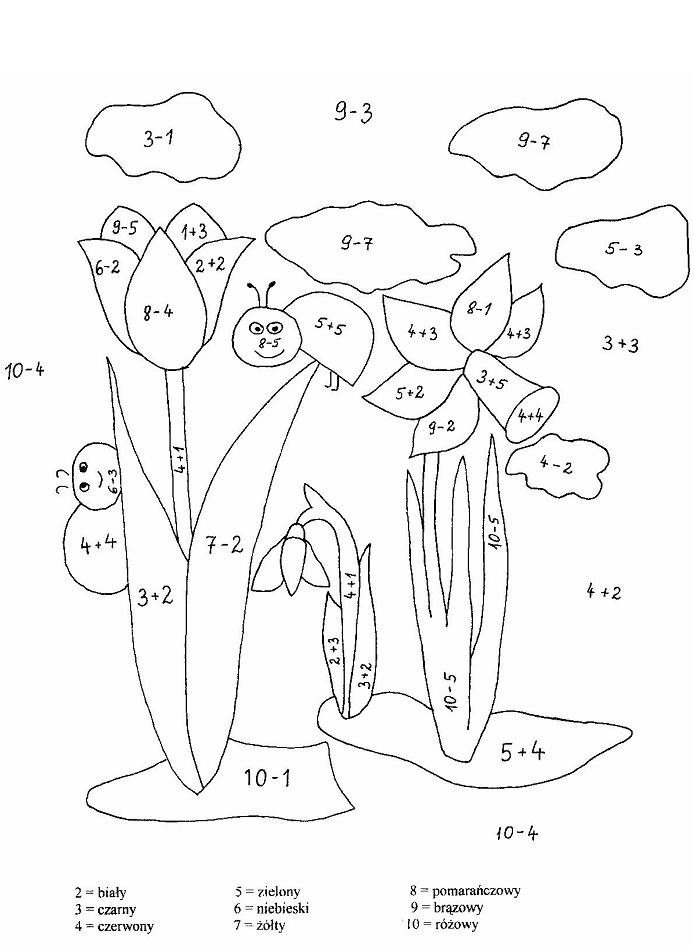 